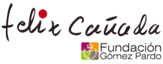                             BOLETÍN DE INSCRIPCIÓN                             NOMBRE Y APELLIDOS DEL NIÑO:                             EDAD DEL NIÑO                             NOMBRE DEL FAMILIAR ACOMPAÑANTE:                             TELÉFONO DE CONTACTO:                              Marque con una X el día en que desean asistir:                              28 DE DICIEMBRE                           29 DE DICIEMBRE                   3 ENERO                  4 ENERO                       IMPORTE DEL CUENTACUENTOS Y TALLER:   8€                                                                                                                                                                            A entregar  el día de la actividad en el Museo.                            En caso de no asistencia no se le devolverá  el importe del mismo, salvo motivos justificables.                             Autorizo al Museo Félix  Cañada la utilización de imágenes de menores en los medios de difusión                                    del  Museo Félix Cañada.          	No autorizo al Museo Félix Cañada la utilización de imágenes de los menores en los medios de                    	difusión  del Museo Félix Cañada.                             (Enviar boletín a la siguiente dirección: museo@fgomezpardo.es.)FECHA Y FIRMA